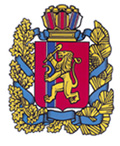 Администрация Каменского сельсоветаМанского района, Красноярского краяПОСТАНОВЛЕНИЕ 	17.10.2014года                         с. Нижняя Есауловка                                 № 63 «О  подготовке к пожароопасному осеннее-зимнемупериоду на территории Каменского сельсовета»       В соответствии с Федеральным законами  от 06.10.2003 г. №131-ФЗ  « Об общих принципах организации местного самоуправления в Российской Федерации», от 21 декабря 1994 года. №69-ФЗ «О пожарной безопасности» (в редакции Федерального закона от 18 октября 2007 года №230-ФЗ), Уставом Каменского сельсовета ПОСТАНОВЛЯЮ: Разработать и утвердить план проведения мероприятий по обеспечению      пожарной безопасности на территории Каменского сельсовета. (приложение 1)2.  Руководителям предприятий, организаций, и учреждений расположенных на                            территории поселения:    - проанализировать состояние дел с обеспечением пожарной безопасности на подведомственных территориях, провести очистку территорий от мусора, легковоспламеняющихся материалов.  -активизировать среди населения работу по пропаганде мер пожарной безопасности в жилом секторе.  -принять незамедлительные меры по выявлению и ликвидации искусственных преград для проезда пожарных автомобилей (шлагбаумы, забитые сваи и трубы, установленные на проезжей части фундаментальные блоки и т.п.). предотвращению проникновения посторонних лиц в чердачные и подвальные помещения.3.  Руководителям сельскохозяйственных предприятий:  -Принять меры по организации надлежащей физической охраны животноводческих, складских, производственных  и вспомогательных зданий на их территории, обеспечив их первичными средствами пожаротушения.4.  Запретить сжигания бытового мусора, поджог сухой травы ( палы ), разжигание костров и пользование открытым огнем для любых целей.5.  Контроль за выполнением данного Постановления оставляю за собой.  6. Настоящее постановление вступает в силу со дня его официального       опубликования в информационном бюллетене «Ведомости Манского района».Глава Каменского сельсовета                                              В.П. Данилов                                                                   УТВЕРЖДАЮ:                                                                   Глава Каменского сельсовета                                                                                          В.П. Данилов  ПЛАН мероприятий по подготовке к пожароопасному периоду На территории Каменского сельсовета на 2014- 2015 год.№п/пМероприятияСроки проведенияИсполнители1Проверка состояния пожарной безопасности на подведомственной территории предприятий, организаций и учреждений.До 01.11.2014Руководителипредприятий2Практическая отработка плана эвакуации на объектах с массовым пребыванием людейДо 01.11.2014Руководители школд/садов, ДК3Проверка состояния пожарной безопасности, объектов жилого фондаПостоянноСпециалисты сельсовета,Руководители МУП ЖКХ «Нижне-Есауловское»4Проведения разъяснительной работы с населением по вопросам предупреждения и своевременного тушения пожаров, вызванных возгорание травы и неосторожным обращением с огнем, недопущению полов травыПостоянноДепутаты сельского Совета, специалисты сельсовета5Проверка объектов жизнеобеспечения До 01.11.2014Специалист сельсовета, руководитель МУП ЖКХ «Нижне-Есауловское»6Проведение ревизии пожарных водоемов, водонапорных башен, пожарных гидрантов на предмет готовности к весеннее - летнему пожароопасному периодуДо 01.11.2014Глава сельсовета, руководитель МУП ЖКХ «Нижне-Есауловское»